鄞州区属存量房竞价销售房源第一批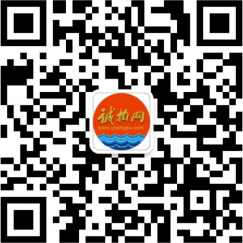 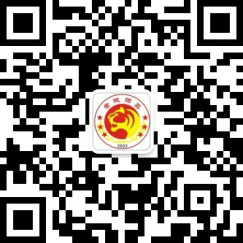 一、长丰景苑小区地址：长丰路52号公交线路：105、118、123、128、135、151、159、362、368、529、628、632、7路公交，金家漕站下车，步行约300米到达。东方丽都小区地址：潘火路682号公交线路：131、136、138、150、157、158、177、350、81、891、907路公交，康强路站下车，步行约300米到达。福明一期小区地址：民安路715弄公交线路：105、168、17、367、388、517、529、789、8、970，福明公园站下车，步行约150米到达和顺家园小区地址：它山堰路1768号公交线路：180路终点站馨悦家园下车，步行约200米到达。序号坐落建筑面积
（㎡）车棚面积
（㎡）车棚总价
（元）住宅总价
（元）起拍价
（元）1长丰景苑1幢1号303室96.4517.526250140276914290192长丰景苑1幢1号402室96.8211.8417760142296414407243长丰景苑1幢1号503室96.829.5814370143777714521474长丰景苑1幢1号603室96.8212.5818870145259014714605长丰景苑1幢1号703室96.829.1813770146740414811746长丰景苑1幢1号802室96.8217.526250148231415085647长丰景苑1幢1号902室96.8221.131650149712815287788长丰景苑1幢1号1003室96.8212.0718105149712815152339长丰景苑1幢1号1102室96.8210.21153151511941152725610长丰景苑1幢1号1602室96.828.89133351541568155490311长丰景苑1幢1号1702室96.829.47142051541568155577312长丰景苑2幢2号302室97.784.4666901350244135693413长丰景苑2幢2号603室98.158.29124351399521141195614长丰景苑2幢2号702室98.157.88118201414243142606315长丰景苑2幢2号1002室98.155.0475601458411146597116长丰景苑2幢2号1102室98.155.582501473133148138317长丰景苑2幢2号1103室98.155.176501473133148078318长丰景苑2幢2号1402室98.154.6269301502677150960719长丰景苑2幢2号2003室98.153.8157151532122153783720长丰景苑2幢2号2103室98.153.6554751546844155231921长丰景苑2幢2号2503室98.154.6369451561567156851222长丰景苑2幢2号2602室98.153.9859701561567156753723长丰景苑3幢3号402室119.7211.73175951654530167212524长丰景苑3幢3号702室119.728.26123901707806172019625长丰景苑3幢3号802室119.726.496001725644173524426长丰景苑3幢3号1202室119.727.74116101796758180836827长丰景苑3幢3号2802室119.725.3880701672249168031928长丰景苑3幢4号705室119.725.582501760961176921129长丰景苑6幢8号101室104.674.7771551497409150456430长丰景苑6幢8号102室117.664.8572751571820157909531长丰景苑6幢8号602室117.664.8873201677714168503432长丰景苑6幢8号1102室117.663.654001765959177135933长丰景苑6幢8号1302室117.669.41141151783726179784134长丰景苑6幢8号1402室117.665.3179651801375180934035长丰景苑6幢8号1802室117.664.6269301836673184360336长丰景苑9幢13号101室104.26.3695401599678160921837长丰景苑9幢13号104室104.25.5783551536950154530538长丰景苑12幢23号103室78.226.0390451055344106438939长丰景苑12幢23号203室78.224.6369451079045108599040长丰景苑12幢23号402室78.225.4581751102824111099941长丰景苑12幢23号602室78.226.0991351126524113565942长丰景苑12幢23号1903室78.225.3980851233217124130243长丰景苑12幢23号2303室78.228.051207512450281257103序号坐落建筑面积
（㎡）起拍价
（元）1东方丽都1幢2号203室70.88302722东方丽都1幢2号302室70.88393343东方丽都1幢2号402室70.88483264东方丽都1幢2号503室70.88573885东方丽都2幢3号602室70.738654526东方丽都2幢3号702室70.738745067东方丽都2幢3号2402室70.739557048东方丽都2幢3号2403室70.739557049东方丽都2幢3号2502室70.7395570410东方丽都2幢3号2503室70.7395570411东方丽都3幢5号202室78.3489111812东方丽都4幢6号502室77.9992550713东方丽都4幢6号503室77.9992550714东方丽都4幢6号702室77.9994500515东方丽都4幢6号803室77.9995475416东方丽都4幢6号1102室77.9998400017东方丽都4幢6号1302室77.9999367118东方丽都4幢6号1402室77.9999367119东方丽都4幢6号1802室77.99101324620东方丽都4幢6号2402室77.991032744序号坐落建筑面积
（㎡）其中阁楼面积（㎡）车棚面积
（㎡）车棚总价
（元）住宅总价
（元）起拍价
（元）1民安路715弄（7幢）51号606、阁06158.6742.165.117665174108617487512民安路715弄（19幢）188号601、阁01177.6542.765.358025202894120369663民安路715弄（19幢）188号602、阁02177.2942.765.418115198493919930544民安路715弄（30幢）126号101134.51/5.648460162837816368385民安路715弄（30幢）126号401134.51/5.98850167720516860556民安路715弄（32幢）98号603、阁03185.2346.537.981197020738352085805序号坐落建筑面积
（㎡）起拍价
（元）1和顺家园16幢33号107室58.636086972和顺家园16幢33号207室58.636219473和顺家园16幢33号307室58.636285724和顺家园16幢33号407室58.636351395和顺家园16幢33号507室58.636417646和顺家园16幢33号607室58.636483897和顺家园16幢33号707室58.636550148和顺家园16幢33号807室58.636616409和顺家园16幢33号907室58.6366826510和顺家园16幢33号1007室58.6366826511和顺家园16幢33号1107室58.6367489012和顺家园16幢33号1207室58.6367489013和顺家园16幢33号1307室58.6368151514和顺家园16幢33号1407室58.6368151515和顺家园16幢33号1507室58.6368808216和顺家园16幢33号1607室58.6368808217和顺家园16幢33号1707室58.6368808218和顺家园16幢33号1807室58.6362857219和顺家园16幢34号108室58.6360869720和顺家园16幢34号208室58.6362194721和顺家园16幢34号308室58.6362857222和顺家园16幢34号408室58.6363513923和顺家园16幢34号508室58.6364176424和顺家园16幢34号608室58.6364838925和顺家园16幢34号708室58.6365501426和顺家园16幢34号808室58.6366164027和顺家园16幢34号908室58.6366826528和顺家园16幢34号1008室58.6366826529和顺家园16幢34号1108室58.6367489030和顺家园16幢34号1208室58.6367489031和顺家园16幢34号1308室58.6368151532和顺家园16幢34号1408室58.6368151533和顺家园16幢34号1508室58.6368808234和顺家园16幢34号1608室58.6368808235和顺家园16幢34号1708室58.6368808236和顺家园16幢34号1808室58.6362857237和顺家园17幢35号102室41.1641057138和顺家园17幢35号105室41.1641057139和顺家园17幢35号202室41.1641950340和顺家园17幢35号205室41.1641950341和顺家园17幢35号302室41.1642394842和顺家园17幢35号305室41.1642394843和顺家园17幢35号402室41.1642839344和顺家园17幢35号405室41.1642839345和顺家园17幢35号502室41.1643288046和顺家园17幢35号505室41.1643288047和顺家园17幢35号602室41.1643736648和顺家园17幢35号605室41.1643736649和顺家园17幢35号702室41.1644181150和顺家园17幢35号705室41.1644181151和顺家园17幢35号802室41.1644629852和顺家园17幢35号805室41.1644629853和顺家园17幢35号902室41.1645074354和顺家园17幢35号905室41.1645074355和顺家园17幢35号1002室41.1645074356和顺家园17幢35号1005室41.1645074357和顺家园17幢35号1102室41.1645518858和顺家园17幢35号1105室41.1645518859和顺家园17幢35号1202室41.1645518860和顺家园17幢35号1205室41.1645518861和顺家园17幢35号1302室41.1645963462和顺家园17幢35号1305室41.1645963463和顺家园17幢35号1402室41.1645963464和顺家园17幢35号1405室41.1645963465和顺家园17幢35号1502室41.1646412066和顺家园17幢35号1505室41.1646412067和顺家园17幢35号1602室41.1646412068和顺家园17幢35号1605室41.1646412069和顺家园17幢35号1702室41.1646412070和顺家园17幢35号1705室41.1646412071和顺家园17幢35号1802室41.1642394872和顺家园17幢35号1805室41.1642394873和顺家园17幢36号108室41.1641057174和顺家园17幢36号111室41.1641057175和顺家园17幢36号208室41.1641950376和顺家园17幢36号211室41.1641950377和顺家园17幢36号308室41.1642394878和顺家园17幢36号311室41.1642394879和顺家园17幢36号408室41.1642839380和顺家园17幢36号411室41.1642839381和顺家园17幢36号508室41.1643288082和顺家园17幢36号511室41.1643288083和顺家园17幢36号608室41.1643736684和顺家园17幢36号611室41.1643736685和顺家园17幢36号708室41.1644181186和顺家园17幢36号711室41.1644181187和顺家园17幢36号808室41.1644629888和顺家园17幢36号811室41.1644629889和顺家园17幢36号908室41.1645074390和顺家园17幢36号911室41.1645074391和顺家园17幢36号1008室41.1645074392和顺家园17幢36号1011室41.1645074393和顺家园17幢36号1108室41.1645518894和顺家园17幢36号1111室41.1645518895和顺家园17幢36号1208室41.1645518896和顺家园17幢36号1211室41.1645518897和顺家园17幢36号1308室41.1645963498和顺家园17幢36号1311室41.1645963499和顺家园17幢36号1408室41.16459634100和顺家园17幢36号1411室41.16459634101和顺家园17幢36号1508室41.16464120102和顺家园17幢36号1511室41.16464120103和顺家园17幢36号1608室41.16464120104和顺家园17幢36号1611室41.16464120105和顺家园17幢36号1708室41.16464120106和顺家园17幢36号1711室41.16464120107和顺家园17幢36号1808室41.16423948108和顺家园17幢36号1811室41.16423948109和顺家园18幢37号105室40.41403090110和顺家园18幢37号205室40.41411859111和顺家园18幢37号305室40.41416223112和顺家园18幢37号405室40.41420587113和顺家园18幢37号505室40.41424992114和顺家园18幢37号605室40.41429397115和顺家园18幢37号705室40.41433761116和顺家园18幢37号805室40.41438166117和顺家园18幢37号905室40.41442530118和顺家园18幢37号1005室40.41442530119和顺家园18幢37号1105室40.41446894120和顺家园18幢37号1205室40.41446894121和顺家园18幢37号1305室40.41451258122和顺家园18幢37号1405室40.41451258123和顺家园18幢37号1505室40.41455663124和顺家园18幢37号1605室40.41455663125和顺家园18幢37号1705室40.41455663126和顺家园18幢37号1805室40.41416223127和顺家园18幢38号110室40.41403090128和顺家园18幢38号210室40.41411859129和顺家园18幢38号310室40.41416223130和顺家园18幢38号410室40.41420587131和顺家园18幢38号510室40.41424992132和顺家园18幢38号610室40.41429397133和顺家园18幢38号710室40.41433761134和顺家园18幢38号810室40.41438166135和顺家园18幢38号910室40.41442530136和顺家园18幢38号1010室40.41442530137和顺家园18幢38号1110室40.41446894138和顺家园18幢38号1210室40.41446894139和顺家园18幢38号1310室40.41451258140和顺家园18幢38号1410室40.41451258141和顺家园18幢38号1510室40.41455663142和顺家园18幢38号1610室40.41455663143和顺家园18幢38号1710室40.41455663144和顺家园18幢38号1810室40.41416223